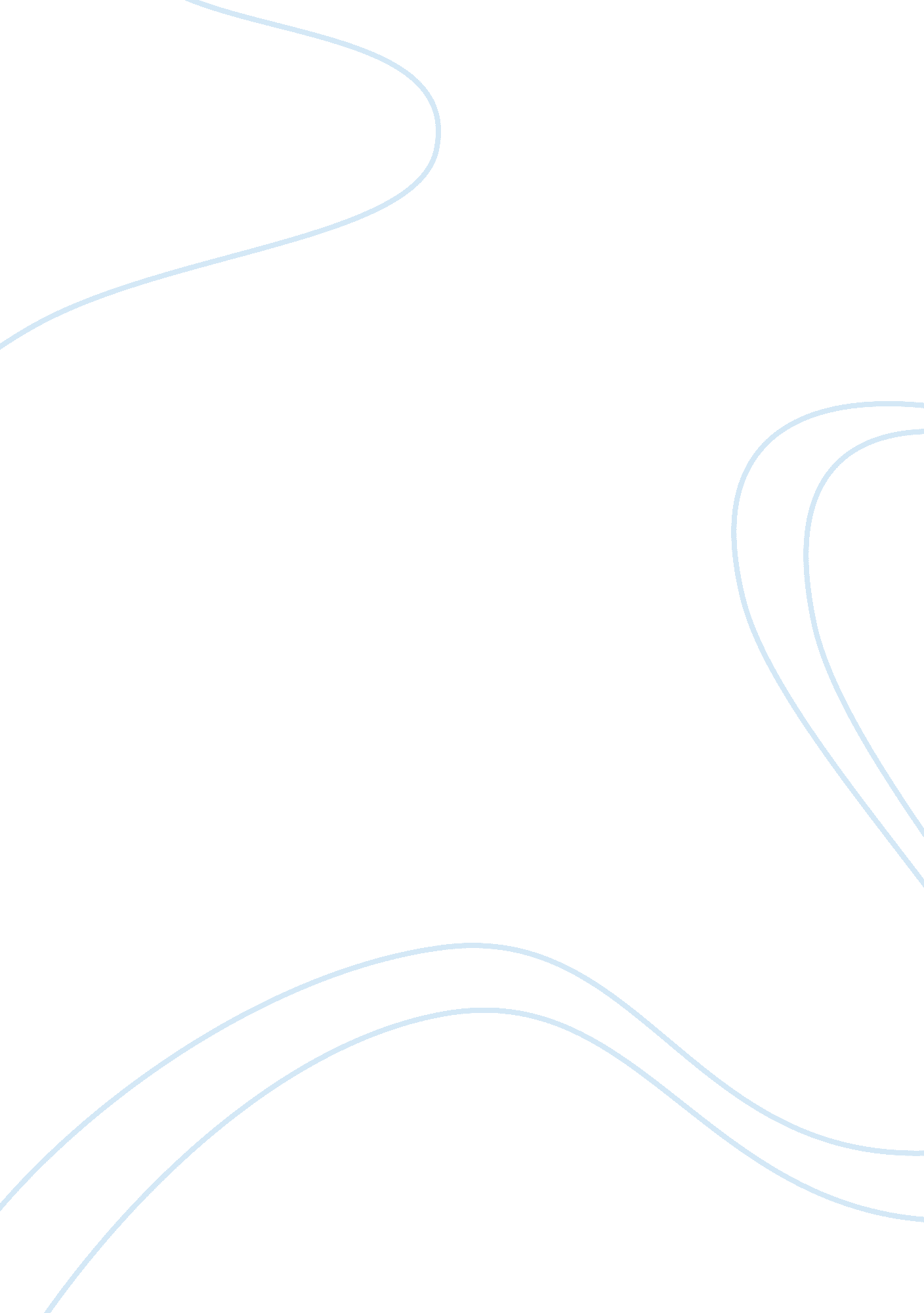 Goals essay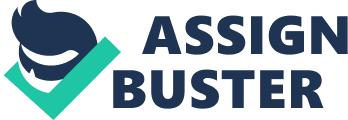 When I think about my goals in life, I mostly have several long term goals, just a few short term goals, and many personal goals. I hope to achieve most of my goals, if not all of them. While going through my life, I have realized that setting goals for myself has helped me become a successful person. Having set goals has given me direction in my life and has helped me figure out what I want to do and where I want to go in life. I have also come to the conclusion that goals are an important aspect of life and are very helpful in planning my life as long as the goals I set are realistic. I have four long-term goals that I want to achieve. My first long-term goal is to graduate from high school. To achieve this goal I have to continue to work hard and pass all of my classes. My second long-term goal is to graduate college. I want to major in zoology and pre-veterinary studies. My third long-term goal is to get into and graduate with a PhD in veterinarian studies. My fourth long term goal is to go to a college of business and get my degree to own my own veterinarian hospital. I have two short-term goals that I would like to achieve. My first short-term goal would be to pass my ACT with a composite score of 21 or better. To do this I would have to work hard and study harder than what I do now. My second short-term goal is to get a 4. 0 GPA in my third and fourth quarter of my senior year. I will need to keep doing all of my work and make sure that it is all turned in on time. I will also have to study hard for all tests that I have to take. Personal goals are the most important goals have set. Without personal goals, then you cannot set long-term and short-term goals. One of my personal goals would be to score a 200 or better in bowling. I just started playing on a bowling league this year, but I have bowled since I was twelve year old. The best thing I can do is to keep practicing. I was always told that practice makes perfect. Another one of my personal goals would be to get married. The only restriction that I have with this specific personal goal is that I do not want to get married until I have graduated from college. My final personal goal is that I want to have children. I believe that I would be a great mother because I have raised my younger brother and sister, and I know what it is like to deal with little kids. In conclusion having my goals set for the rest of my life is a good way for me to have direction in my life. By reading all goals that I have set for myself, I hope that the person that reads this can get a better understanding of what type of person I am. Also, I hope they see my interests and realize what I want to accomplish in my life. 